              				Warszawa, dnia 12 października 2018 r.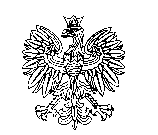    PRZEWODNICZĄCY				Krajowej Rady Radiofonii					i Telewizji	D E C Y Z J A  Nr DR – 190/2018Na podstawie art. 104 i 105 § 1 ustawy z dnia 14 czerwca 1960 roku Kodeks postępowania administracyjnego (Dz. U. z 2017 r. poz. 1257, z późn. zm.) 
w związku z art.  ust 1 ustawy z dnia 29 grudnia 1992 roku o radiofonii i telewizji (Dz. U. z 2017 r. poz.1414, z późn. zm.) oraz w wykonaniu uchwały Krajowej Rady Radiofonii i Telewizji Nr 247/2018 z dnia 4 października 2018 r.postanawia sięumorzyć w całości postępowanie prowadzone z urzędu na podstawie uchwały Krajowej Rady Radiofonii i Telewizji Nr 65/2018 z dnia 22 lutego 2018 r. 
w sprawie wszczęcia postępowania o cofnięcie koncesji Nr 055/K/2010-R 
z dnia 5 października 2010 r. udzielonej Jarosławowi Dziemianowi (zmarłemu) na rozpowszechnianie w sposób analogowy rozsiewczy naziemny programu radiowego pod nazwą „Radio JARD II”.U z a s a d n i e n i eJarosław Dziemian zamieszkały w Białymstoku uzyskał w dniu 5 października 2010 r. koncesję na kolejny okres Nr 055/K/2010-R, na rozpowszechnianie programu radiowego pod nazwą „Radio JARD II”.Na posiedzeniu w dniu 22 lutego 2018 r. Krajowa Rada Radiofonii i Telewizji (dalej: KRRiT) podjęła uchwałę Nr 65/2018, w której upoważniła Przewodniczącego KRRiT do wszczęcia postępowania w sprawie cofnięcia koncesji Nr 055/K/2010-R z dnia 5 października 2010 r.Z uwagi na śmierć Koncesjonariusza, dalsze postępowanie administracyjne stało się bezprzedmiotowe. Koncesjonariusz był osobą fizyczną, a zatem z chwilą śmierci wygasają jego prawa i obowiązki mające charakter niezbywalny. Zgodnie z art.  ust. 1 ustawy o radiofonii i telewizji upoważnienie wynikające z koncesji są niezbywalne, tym samym nie podlegają dziedziczeniu. Dziedziczeniu podlegają prawa i obowiązki wynikające ze stosunków cywilnoprawnych. W skład spadku nie wchodzą, więc prawa i obowiązki wynikające z innych stosunków prawnych stąd, gdy w trakcie postępowania Koncesjonariusz zmarł, w jego miejsce nie może wstąpić spadkobierca, bowiem postępowanie nie dotyczy obowiązku mającego charakter dziedziczny.Wobec powyższego na posiedzeniu w dniu 4 października 2018 r. KRRiT podjęła uchwałę Nr 247/2018, w której upoważniła Przewodniczącego KRRiT do umorzenia postępowania ze względu na jego bezprzedmiotowość, w trybie art. 105 § 1 k.p.a. zgodnie, z którym gdy postępowanie z jakichkolwiek przyczyn stało się bezprzedmiotowe, organ administracji wydaje decyzję 
o umorzeniu postępowania.Wobec tego należało postanowić jak na wstępie.    Witold Kołodziejski Otrzymują:Monika Gosk,  pełnomocnik  działający w imieniu  Jarosława  Dziemiana (zmarłego), zamieszkała w Białymstoku (15-131), przy ul. Pietrasze 27;a/a.